 PRÍLOHA 1 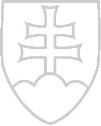            (rezort, úrad, inštitúcia)(Kancelária vedúceho služobného úradu, predsedu)(Miesto, dátum) N o m i n a č n ý    l i s t V nadväznosti na aktuálnu ponuku Európskej komisie na obsadenie voľných miest vyslaných národných expertov predkladá (rezort) návrh na nomináciu (meno a priezvisko) 
z (rezort, inštitúcia) na pozíciu národného experta SR v (DG - Direktoriát, Unit - oddelenie). (Meno a priezvisko) bol/a výberovou komisiou (rezort, inštitúcia) odporučený/á na nomináciu na obsadenie uvedenej pozície v (EK, alebo iné) po odbornej aj osobnostnej stránke. Životopis (European CV) nominovaného kandidáta posielame v súlade s postupom zasielania prihlášok na pozície vyslaných národných expertov do Európskej komisie, elektronicky. Zároveň potvrdzujeme, že v prípade úspešnosti tejto nominácie bude (meno a priezvisko) naďalej v štátnozamestnaneckom pomere v (na) (rezort, inštitúcia), ktoré/á si bude v zmysle platnej legislatívy plniť príslušné záväzky služobného úradu vo vzťahu k štátnemu zamestnancovi a preberie na seba všetky finančné záväzky z toho vyplývajúce. (podpis) Vážený pán/pani .................................... Stály predstaviteľ SR pri Európskej únii Brusel